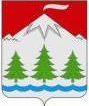 Камчатский крайУсть-Камчатский районПОСТАНОВЛЕНИЕАдминистрации Козыревского сельского поселения10 сентября  2018  №96п. Козыревск О внесении изменений в приложение 2 к постановлению администрации Козыревского сельского поселения от 02.06.2017 №44«Об   утверждении Положения о  приватизации (деприватизации) в Козыревском сельском поселении Усть-Камчатского муниципального района Камчатского края»          В соответствии с Федеральным законом от 29 декабря 2004 года N 189-ФЗ  "О введении в действие Жилищного кодекса Российской Федерации" и,  в целях уточнения перечня  служебных жилых помещений, администрация Козыревского сельского поселенияПОСТАНОВЛЯЕТ:Внести  изменения в приложение 2 постановления  администрации Козыревского сельского  поселения от 02.06.2017 №44 «Об   утверждении Положения о  приватизации (деприватизации) в Козыревском сельском поселении  Усть-Камчатского муниципального района Камчатского края», изложив его в редакции, согласно приложению 1.Настоящее постановление вступает в силу после дня его официального опубликования. Глава Козыревского сельского поселения                                                                 И.Н. Байдуганова Приложение 1 к постановлению администрации Козыревского сельского поселенияот 10 сентября  2018  №96       Перечень служебных жилых помещенийКозыревского сельского поселения, не подлежащих приватизации№ п/пАдрес служебного жилого помещенияПлощадь, м2Кол-во комнат1п. Козыревск, пер.2-й Рабочий, д.7, кв.630,912с. Майское ул. Зелёная, д.4 кв.338,223п. Козыревск, ул. Ленинская, д.60, кв.542,224п. Козыревск, ул. Ленинская д.78 кв.145,235п. Козыревск, ул. Советская, д.11, кв.349,636п. Козыревск, ул. Советская, д.63, кв.630,317п. Козыревск, ул. Советская, д.2862,438п. Козыревск, ул. Советская, д.62, кв.1051,83